BREVET DE TECHNICIEN SUPÉRIEURENVIRONNEMENT NUCLÉAIRESESSION 2018______Durée : 4 heuresCoefficient : 3______EPREUVE E4 :
Modélisation et choix techniques en environnement nucléaireSOUS-ÉPREUVE U4.2 :
Détermination et justification de choix techniquesPARTIE A : préparation du remplacement du groupe moto-pompe	Citer les trois fonctions principales du circuit RCV.contrôler le volume de l’eau primaire (fonction volumétrique) participer au contrôle de la réaction en chaîne en ajustant la concentration du bore dans l’eau primaire (fonction neutronique) contrôler la qualité chimique de l’eau (fonction chimique) Représenter sur le document réponse DR1 :Voir DR1	Pour quelles raisons disposons-nous de plusieurs files et de plusieurs groupes moto-pompe sur le circuit ?Citer le principe de sûreté.Permettre le remplacement ou la maintenance ;Assurer la fonction en cas de disfonctionnement.Principe : La redondance.Déterminer la contenance de la bâche 001 BA.Dans vos calculs, vous ne tiendrez pas compte de l’épaisseur de l’habillage.V = S x H et S = π x r2S = π x 1,752 = 9,62 m2V = 9,62 x 6 = 57,72 m3Déterminer le temps nécessaire au remplissage de la bâche 001 BA pour respecter le cahier des charges imposé ci-dessus.57,72 / 350 = 0,16490,1649 x 60 = 9,894 min 8min 54Le circuit étudié dispose actuellement d’une canalisation de DN 350.Cette dimension permet-elle de répondre au nouveau cahier des charges concernant le régime d’écoulement ?Justifier la réponse par le calcul en précisant le régime d’écoulement.Q = S x V avec S = π x r2 = π x 0,1752 = 0,0962 m2350m3/h = 0,0972 m3/sV = Q/S = 0,0972 / 0,0962 = 1,01 m/sRe = (ρ x V x D) / η = (1050 x 1,01 x 0,35) / 0,98.10-3 = 378 750 ReynoldsDensité eau borée : 1,05  Masse volumique : 1050 kg/m3378 750 compris entre 300 000 et 400 000  répond au cahier des chargesRégime d’écoulement : Turbulent	Calculer les pertes de charge générées par les conduites droites de la portion de circuit étudiée.ΔP = λ x ρ x (V2/2) x (L/D) Sur abaque DR2 : d / k = 350 / 0,07 = 5000  courbe 5000378 750  ReSur abaque DR2  λ = 0,016Sur DT5  Somme conduite droite: 36,3 mΔP = 0,016 x 1050 x (12/2) x (36,3/0,35) = 871,2 Pa = 0,8712 mCECalculer la hauteur manométrique totale de la pompe 100 PO.ΔPtotal = 4,5 mCEPression dans la bâche : 2,2 bars = 22 mCEHauteur géométrique : 3,5 mHMT = 4,5 + 22 + 3,5 = 30Indiquer la gamme de pompe choisie pour répondre au cahier des charges.Gamme de pompe : 200-500a) Déterminer le diamètre de la roue présente à l’intérieur de la volute de la pompe qui permettra de répondre au cahier des charges.Diamètre de roue sur l’abaque : 480Sur l’abaque nous devons prendre une roue de 480 sachant que l’intersection se trouve entre 2 dimensions de roues.b) Suite au choix de la roue, expliquer en quoi la présence d’un diaphragme est indispensable sur le circuit.Si nous prenons une roue de 460 nous ne respectons pas le cahier des charges (trop petite)La roue de 480 est plus grande donc plus de débit.Il faudra donc créer une perte de charge par l’intermédiaire du diaphragmea) Déterminer la puissance absorbée de l’arbre de la pompe 100 PO.Puissance absorbée arbre pompe : env. 37KW  abaque DR4b) Déterminer, dans la documentation du constructeur, le moteur asynchrone qui permettra de répondre aux contraintes d’entraînement de la pompe. Justifier le choix.Nota : Pour le choix, on considérera que le moteur fonctionne à pleine charge (4/4).Choix moteur : LS 225 STDéterminer dans la documentation du constructeur le variateur de vitesse associé au moteur asynchrone 100 MO ainsi que le disjoncteur Q1 et le contacteur KM1 associés.Justifier les choix.Variateur de fréquence : ATV 61WD 37 N4Disjoncteur : NS 80H MA 80Contacteur : LC1 D80 E5  Tension alimentation bobine : 24V 50HzCompléter, sur le document réponse DR5, voir DR5PARTIE B : étude préparatoire de la phase de manutentionVérification de l’aptitude au levage statique de la chargeDans la référence du palan, que signifie 05 (ST 1005-8-1/1) ?Charge d’utilisation x100 à 1/1 : 500 Kg.D’après le tableau de sélection d’un palan, quelle est la charge maximale autorisée pour ce même type de palan ?500 KgPeut-on utiliser ce palan ? Si oui, à quelle(s) condition(s) (donner le N° de commande des accessoires éventuels à ajouter)OU, on peut utiliser ce palan à la condition d’utiliser un système de mouflage Moufle 1432001500a) Sur le document réponses DR6a, représenter sur chaque figure les actions mécaniques extérieures les plus significatives agissant sur le palan en statique. Voir DR6b) Quelle est la précaution à prendre lors du montage de l’accessoire ?Retourner le crochet  pour aligner les droites d’actions des efforts extérieurs.On approvisionne un palan type ST 1005-8-2/1. A l’aide des données constructeur, donner les 2 vitesses de montée de la charge et le type de moteur.4 m/min et 4,8 m/min + type de moteur ( E21)Préparation de l’accrochage de la charge.a) Sachant qu’au magasin, des elingues de 2 m sont disponibles, réaliser un croquis de l’elinguage sur le document réponse DR7 en insérant les elingues dans toutes les vues y compris la perspective. Voir DR7b) Indiquer la longueur des elingues. 2000 mm ou 2 ma) D’après les conditions et en vous aidant de votre croquis sur le DR7, déterminer l’angle d’elinguage β définit dans le dossier ressource.b) Déterminer le facteur d’élinguage M correspondant ?	b) Déterminer le facteur d’élinguage M correspondant ?M = 2,1a) Représenter et désigner sur le document réponses DR6b les efforts supportés par chaque brin d’elinguage aux points de contact avec la charge repérée 2 (points A et B). Voir DR6bb) Déterminer ensuite les efforts supportés par chaque brin aux points d’elinguage A et B dans le cas d’une charge levée de 950 Kg (résolution graphique ou analytique).B 2/3 = A 2/1 = (950 x 9,81/2) / cos 30° = 5380,61NDéterminer l’effort de traction supporté par le filetage de l’anneau de levage.950 x 9,81/2 = 4659,75 Na) Relever la limite élastique conventionnelle Rp02 pour une vis de classe de qualité 10.9.940 N/mm²b) Déterminer la section minimale de la vis de fixation de l’anneau de levage pour qu’il résiste à un effort de traction de 5000 N avec un coefficient de sécurité de 6 (la vis est de section circulaire).S = N / Rpe = 5000 / (940/6x3) = 5000/52.22 = 95.74 mm²D2 = 4 x 95.74/π d’où D = 11.04 mmDéterminer l’anneau de levage à utiliser pour l’opération de manutention du groupe moto-pompe.Choix de l’anneau de levage : VRS M12DR1 : Pertes de charge dans les organes de robinetterie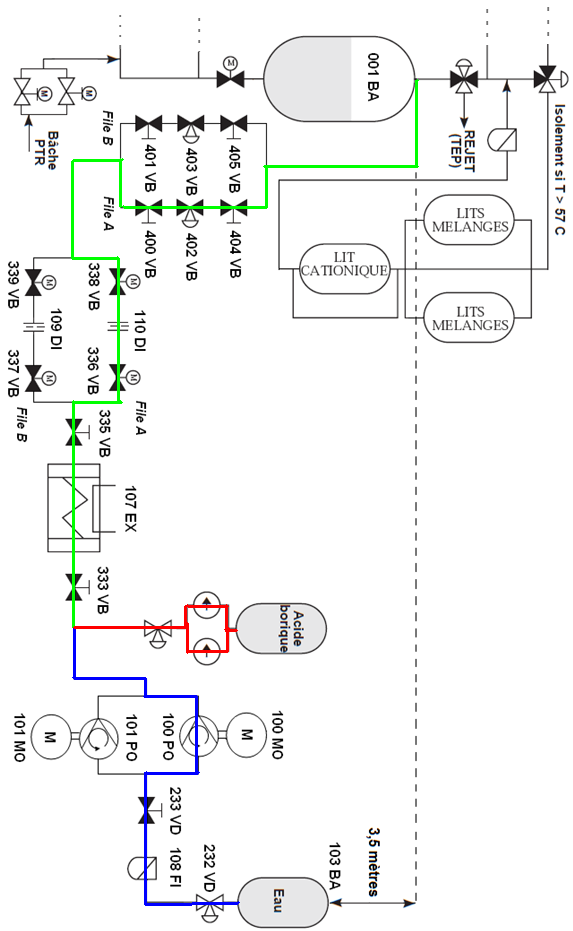 DR2 : Coefficient de frottement dans les canalisations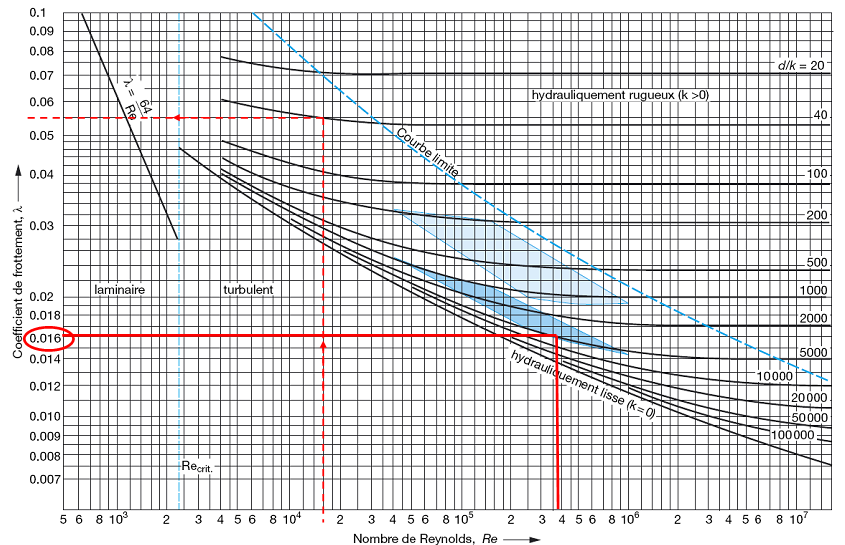 Avec un rapport d/k (diamètre canalisation/Indice de rugosité K) qui vaut 40 et 16 000 Reynolds pour le régime d’écoulement, le coefficient de frottement λ vaut 0,055.DR3 : Choix de la pompe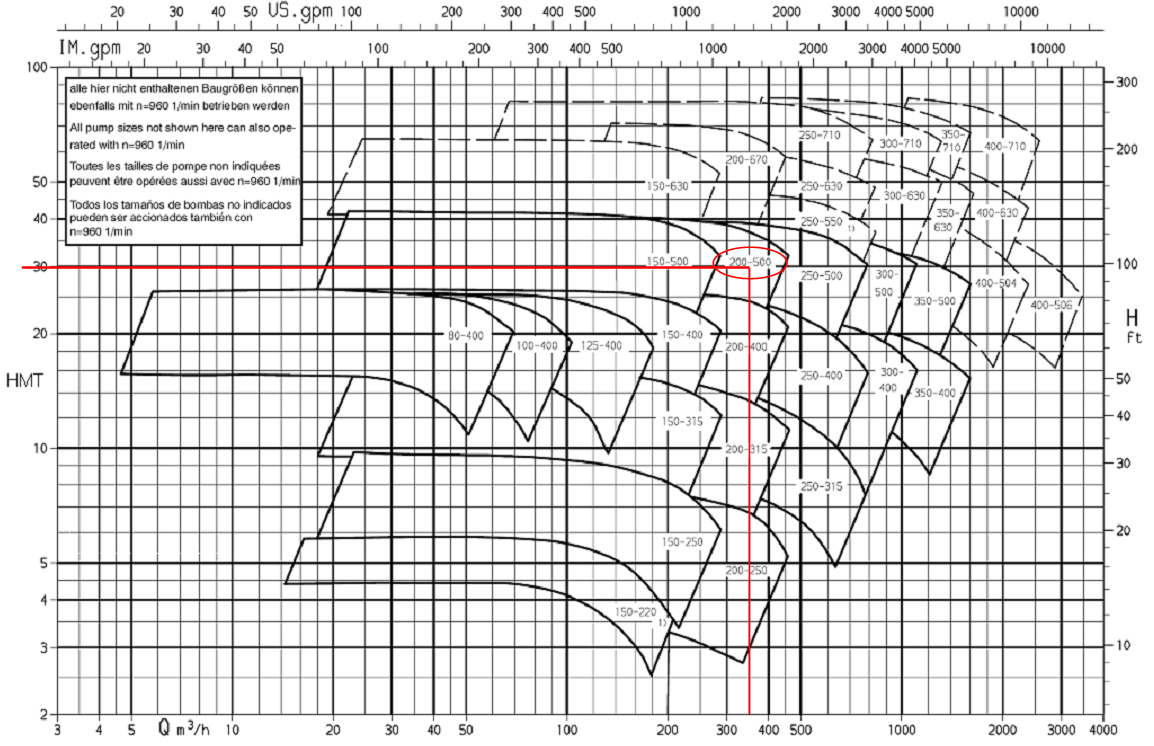 Pour obtenir un débit d’alimentation de 120 m3/h avec comme contrainte une hauteur manométrique totale de 4,5 mCE, nous choisissons la gamme de pompe 150-220.DR4 : Choix de roue et point de fonctionnement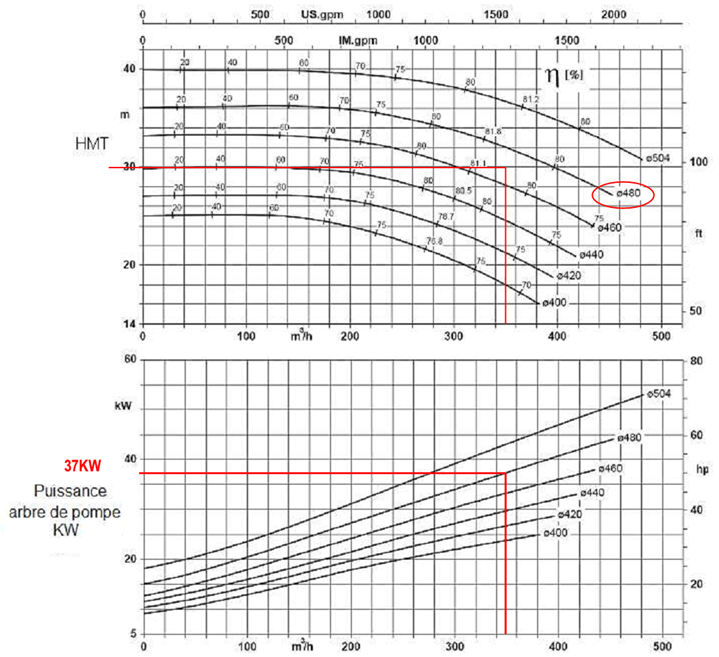 DR5 : Schéma électrique de puissance de l’ensemble moteur pompe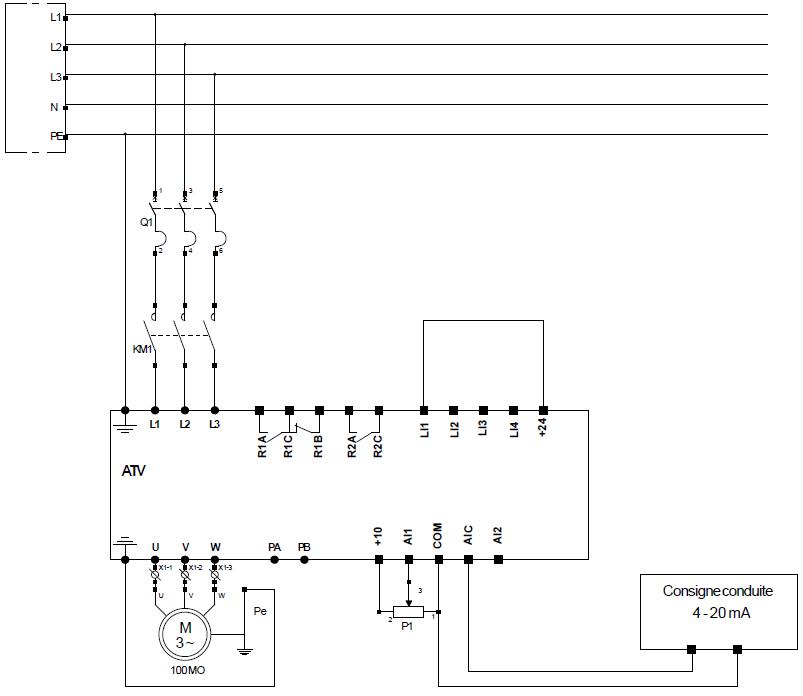 DR6a : actions mécaniques sur le palan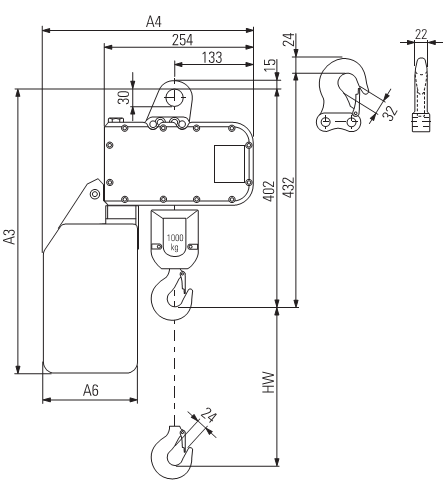 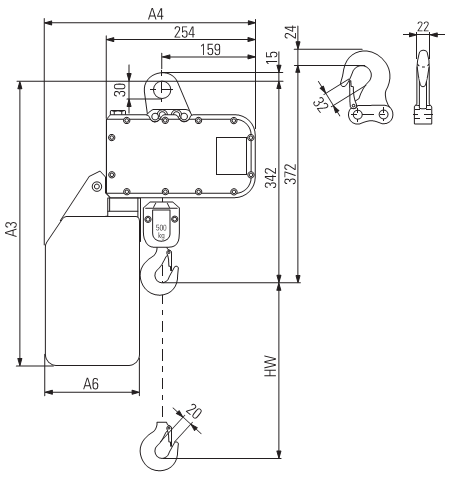 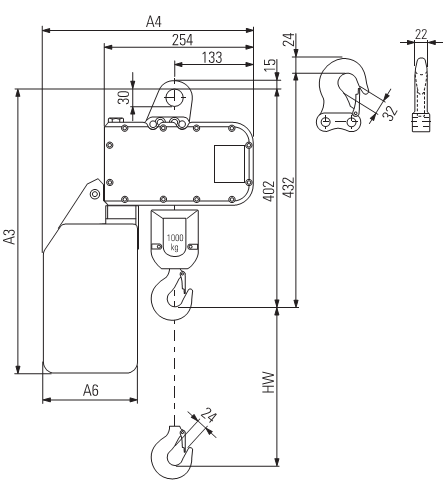 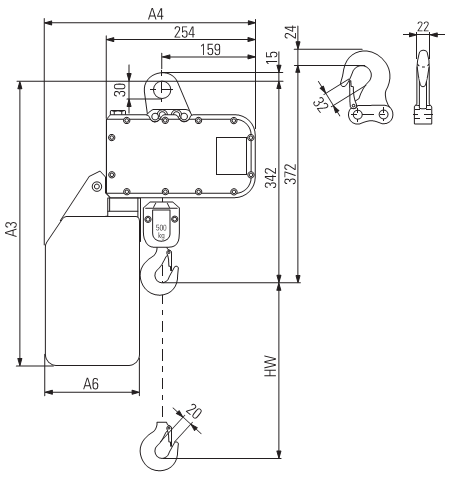 DR6b : efforts supportés lors de l’élingage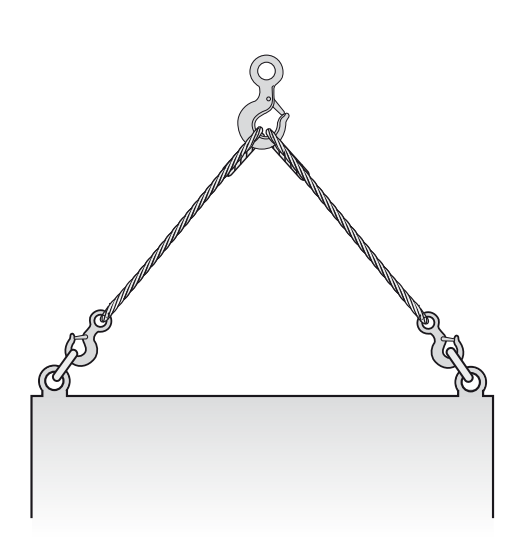 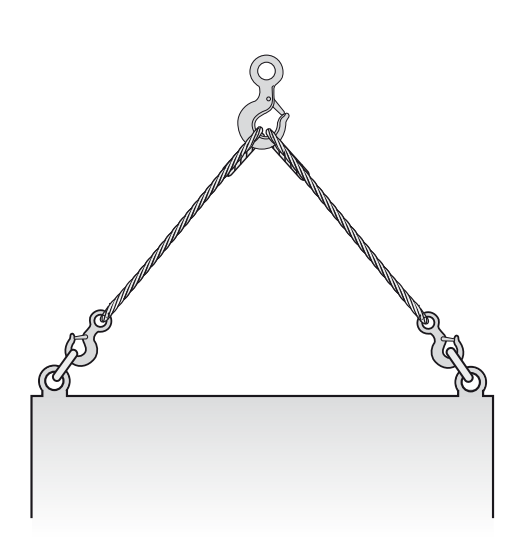 DOSSIER CORRIGEQUESTION A.1Documents «ressources» voir présentation de l’installationQUESTION A.2QUESTION A.3QUESTION A.4Documents «ressources» DT4, DT5QUESTION A.5QUESTION A.6Documents «ressources» DT3, DT4, DT5QUESTION A.7Documents «ressources» DT2, DT3, DT4, DT5 et « réponses » DR2QUESTION A.8Documents «ressources» DT4 et DT5QUESTION A.9Document ressource DR3QUESTION A.10Document ressource DR4QUESTION A.11Documents «ressources» DT6 et « réponses » DR4QUESTION A.12Documents «ressources» DT6 et « réponses » DR4QUESTION A.13Documents «ressources» DT6 et DT7QUESTION B.1Documents «ressources» DT10QUESTION B.2Documents «ressources» DT11QUESTION B.3Documents «ressources» DT11 à DT12QUESTION B.4QUESTION B.5Documents «ressources» DT11QUESTION B.6Documents «ressources» DT9 et DT13QUESTION B.7Documents «ressources» DT13 et « réponses » DR7β= 24,21°Détermination de béta :Racine (13002 + 10002) = 1640,21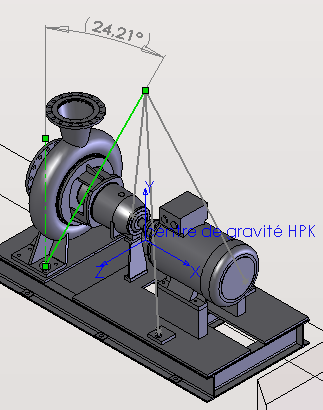 sin béta = (1640,21/2) /2000béta = 24,21°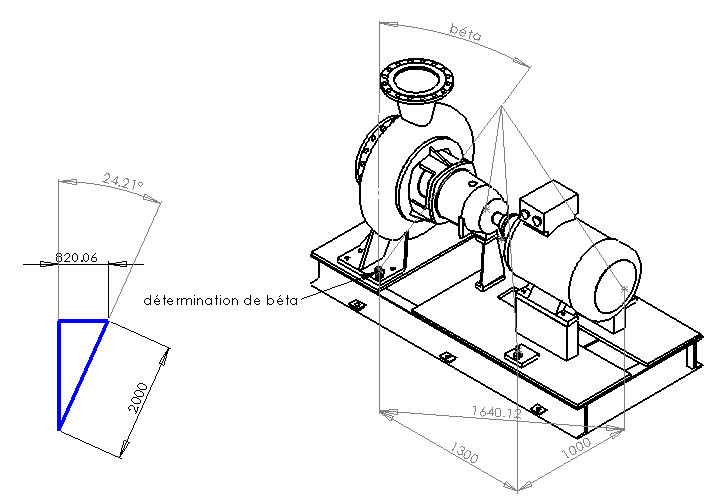 QUESTION B.8Documents «ressources» DT9, DT13QUESTION B.9Documents «ressources» DT9 et DT13QUESTION B.10Documents «ressources» DT14 et DT15QUESTION B.11Documents «ressources» DT14 et DT15Fig. AFig. B